КОНТРОЛЬНАЯ РАБОТА ПО ГЕОМЕТРИИ, 7 КЛАСС1.Стороны треугольника равны 7,5 см,  6 см,  4,5 см. Вычислите периметр треугольника.2.Каждый из отрезков АВ  иCD на рисунке точкой  О делится пополам. Докажите,  треугольники DAO  и CBO равны.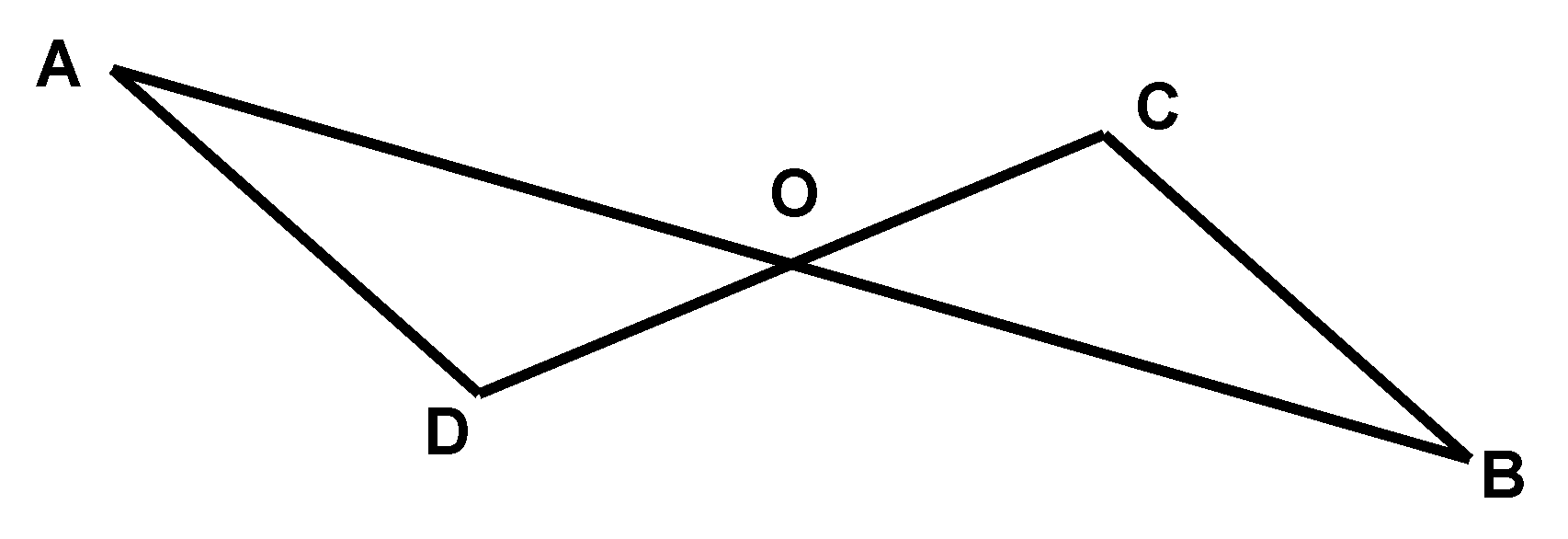 3.Луч АК – биссектриса угла А. На сторонах угла А отмечены точки В и С так, что АКВ = АКС.  Докажите, что АВ = АС.4. В равнобедренном треугольнике АВС с основанием ВС проведена медиана АМ. Найдите медиану АМ, если периметр треугольника АВС равен 40 см, а периметр треугольника АВМ равен 32 см.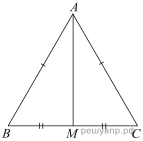 Система оценивания работыВид работы Отметка «2» Отметка «3» Отметка «4» Отметка «5”Контрольная работа от 26% до 52% от 53% до 72% от 73% до 85% от 86% до 100% 